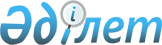 О внесении изменения в пункт 5 Порядка обмена информацией между уполномоченными органами государств – членов Евразийского экономического союза и Евразийской экономической комиссией в целях проведения согласованной макроэкономической политикиРешение Коллегии Евразийской экономической комиссии от 1 ноября 2022 года № 156.
      В целях повышения эффективности взаимодействия между уполномоченными органами государств – членов Евразийского экономического союза и Евразийской экономической комиссией при проведении согласованной макроэкономической политики Коллегия Евразийской экономической комиссии решила:
      1. Подпункты "ж" – "и" пункта 5 Порядка обмена информацией между уполномоченными органами государств – членов Евразийского экономического союза и Евразийской экономической комиссией в целях проведения согласованной макроэкономической политики, утвержденного Решением Коллегии Евразийской экономической комиссии от 2 июня 2016 г. № 59, изложить в следующей редакции:
      "ж) основные ориентиры макроэкономической политики государств-членов (1 раз в 2 года); 
      з) отчет о реализации основных ориентиров макроэкономической политики государств-членов (1 раз в 2 года);
      и) перечень мероприятий по реализации основных ориентиров макроэкономической политики государств-членов (1 раз в 2 года);".
      2. Настоящее Решение вступает в силу по истечении 30 календарных дней с даты его официального опубликования.
					© 2012. РГП на ПХВ «Институт законодательства и правовой информации Республики Казахстан» Министерства юстиции Республики Казахстан
				
      Председатель КоллегииЕвразийской экономической комиссии

М. Мясникович
